Бюджетное учреждение социального обслуживания Ивановской области«Палехский комплексный центр социального обслуживания населения»Пешеходная экскурсия «Прогулка с юным гидом»Автор тура – Ушанова Татьяна ВикторовнаВид социального туризма – культурно – познавательный туризмМесто проведения – исторический центр поселка Палех Ивановской областиМаршрут тура (основные объекты) – исторический центр Палеха, Терем Жар – птицы в Доме ремесел, Крестовоздвиженский храм, литературный сквер, часовня Александра Невского, мемориальный сквер. Продолжительность тура – 1,5 часа Целевая аудитория – школьники, пенсионеры, граждане с ограниченными возможностями здоровья, семьи с детьмиКраткое описание социального тура: Палех – удивительное место на земле. Благодатный край для вдохновений, источник ярких незабываемых впечатлений. 	Пешеходная прогулка по Палеху знакомит туристов с селом – академией, в котором жили и живут настоящие художники и известные на весь мир мастера лаковой миниатюры.  В ходе экскурсии вы посетите пятиглавый Крестовоздвиженский храм, расписанный палехскими мастерами, побываете в тереме Жар – птицы, познакомитесь с палехскими народными промыслами и прогуляетесь в литературном и мемориальном скверах Палеха.  Особенности организации и проведения социального тура: Социальный тур носит круглогодичный характер. Состоит из нескольких этапов, составляющих единую пешеходную экскурсию.Посещение музеев (платное), обед по желанию участников туристической группы. Количество участников тура не более 10 человек. 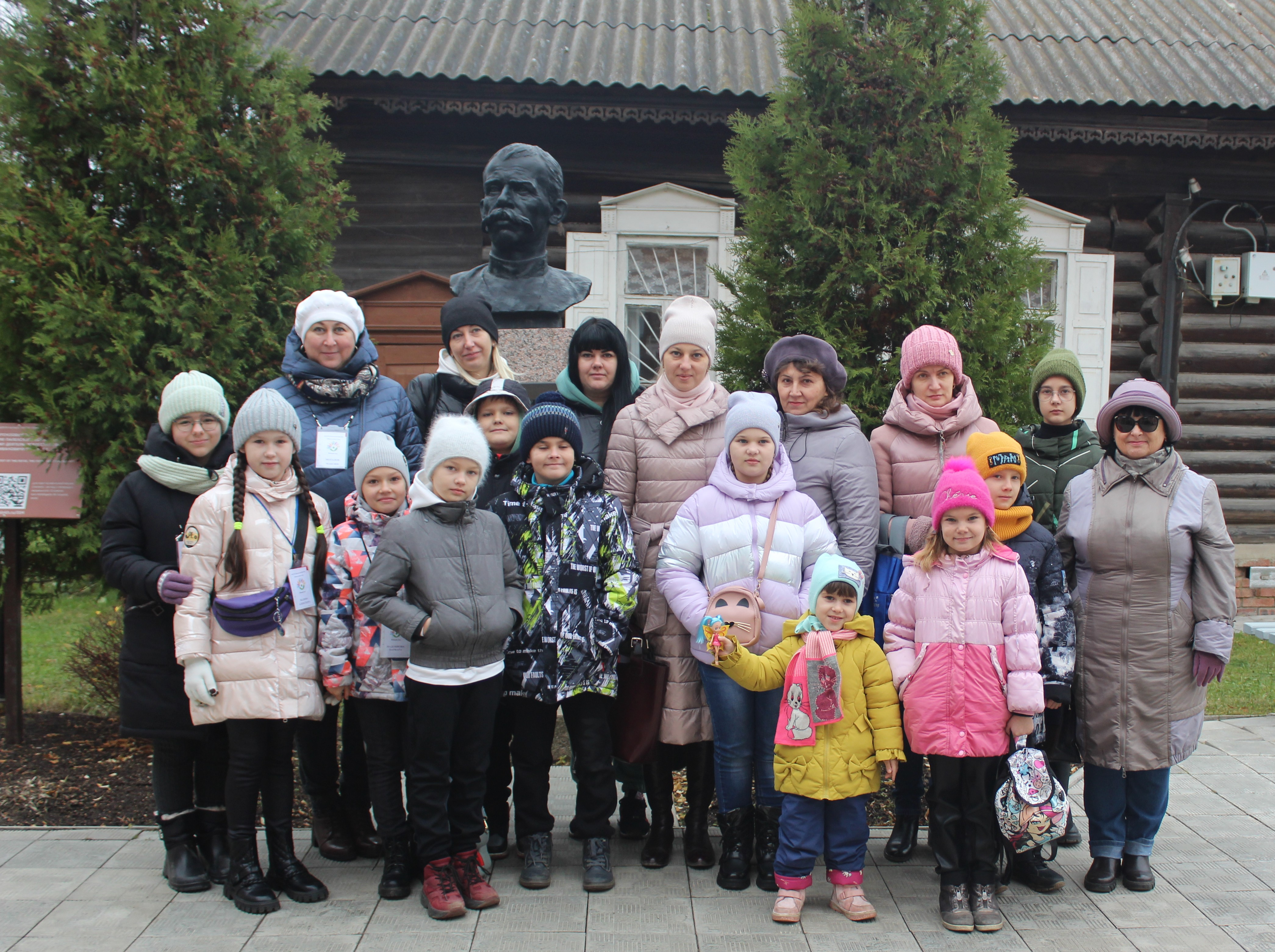 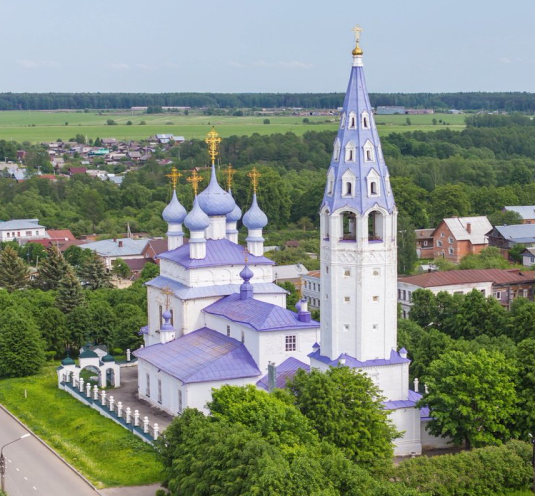 Адрес учреждения:155620, Ивановская область, п. Палех улица Корина, дом 7А.Контактный телефон для записи на тур: 8(49334)2-18-08Ответственный за организацию социального тура: Ушанова Татьяна Викторовна